101P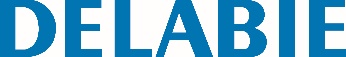 Cabide Inox brilhanteReferência: 101P Informação para prescriçãoCabide em Inox 304 polido brilhante. Espessura Inox : 2 mm. 